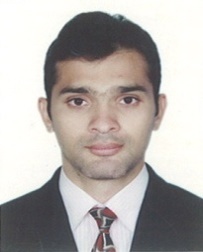 Muhammad.359554@2freemail.com 	Muhammad PROFILE SUMMERYAn operations management expert having 4 years of experience in hospitality and restaurants industry with an MSc degree in finance from United Kingdom.Easily adoptable in complex, large, and time-sensitive projects. Excel at ensuring rapid and accurate delivery of consumables and achieving quick and successful results.Successfully executed new promotional strategies that resulted in an over 20% increase in new customers and a boost of 15% in profit. PROFESSIONAL WORK EXPERIENCE: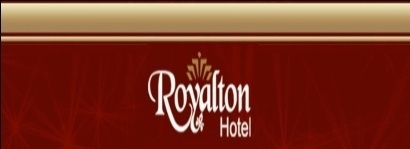 Organization:		ROYALTON HOTEL, Faisalabad, Pakistan           Tenure:		September 2015 – September 2016Designations:		Assistant Manager (F&B)Oversight delivery of consistent quality customer experiences in all food and beverage outlets in the hotel including banqueting / function business.Controlled costs and stock by waste management to ensure hotel profitEnsured and maintained the high standards of healthy environment by successful implementation of hygiene, and health and safety rules.Developed promotional plans for business to improve staff skills and guest satisfaction.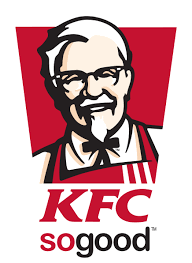 Organization:		KFC, HODDESDON, UNITED KINGDOMTenure:		June 2013 – June 2015Designations:		Shift ManagerSuccessfully managed work flow, delivery, inventory, and waste during my shift.Expertly managed 15 team members for the shift to provide 1 minute customers service according to KFC standards.Ensured food handling procedures were followed, when cooking food, stocking, storing and wrapping, labelling, dating, rotating, and checking temperature of products.Up-sold promotional menu items to increase sales up to 07% which resulted in bonus for a quarter and best employee of the year in 2014.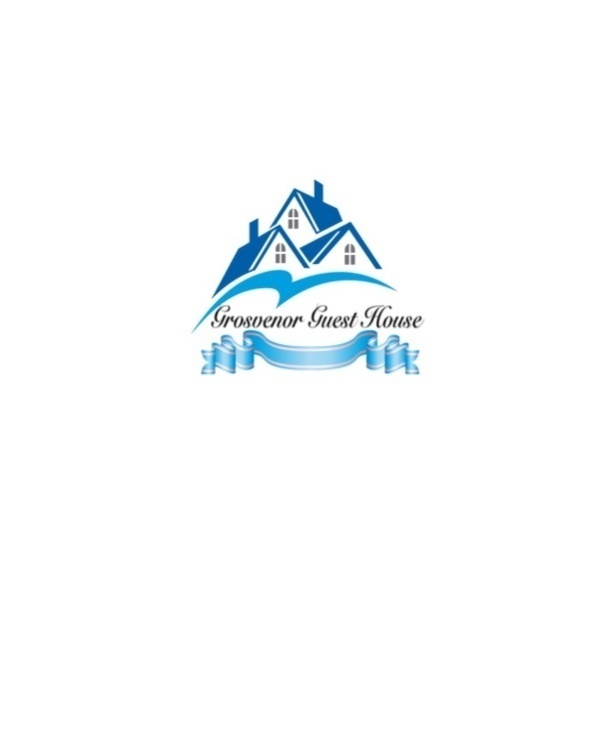 Organization:		GROSVENOR GUEST HOUSE, Bolton, UK Tenure:		February 2012 – September 2012Designations:		Guest House ManagerFollowed and implemented health and safety rules to provide risk free healthy environmentDemonstrated high rated hospitality and customer service skills resulting in an increase of hotel intake by 30% in one yearFacilitated the administration in upgrading process of hospitality services and contributed massively in raising the rating of the guest houseGreeted guests, noted down, communicated special requirements, and handled their complaintsACADEMIC EDUCATION:MSC (international Banking and finance) University of Salford Manchester, United Kingdom	 (Jan 2011-Jan 2012)  MBA (Finance) University of South Asia Lahore Pakistan 		(Aug 2007-Aug 2009)COMMUNICATION AND INTERPERSONAL SKILLS:Outstanding command over verbal and non-verbal communicative & interpersonal skills.Strong organizational, managerial, problem solving and negotiation skills.Confidently able to work independently or in a team to deal effectively with customers & employees.Flair to organize & prioritize tasks to meet deadlines.Ability to manage multiple projects with minimal supervision.Fluent in English and Urdu Languages.ADDITIONAL SKILLS:MS Office	(All versions, esp. MS Word, MS Power Point and MS Excel)MS Excel	(MS Formulae, Reports Automation, Macros, Presentations Analysis)